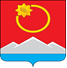 АДМИНИСТРАЦИЯ ТЕНЬКИНСКОГО ГОРОДСКОГО ОКРУГАМАГАДАНСКОЙ ОБЛАСТИР А С П О Р Я Ж Е Н И Е        04.04.2022 № 71-ра                 п. Усть-ОмчугОб утверждении положения «О выплате пособия воспитанникам трудового отряда «Полюс» на территории Тенькинского городского округа в 2022 году»Руководствуясь постановлением администрации Тенькинского городского округа Магаданской области  от 15.11.2019 года № 316-па  «Об утверждении муниципальной программы «Организация и обеспечение отдыха и оздоровления детей в Тенькинском городском округе Магаданской области на 2020-2022 годы», утвердить:     1. Положение «О выплате пособия воспитанникам трудового отряда «Полюс» на территории Тенькинского городского округа в 2022 году» (Приложение № 1).2. Форму перечня претендентов на назначение повышенной выплаты (Приложение № 2).3. Сметы расходов на организацию деятельности трудового отряда «Полюс» в 2022 году  (Приложение № 3).4. Контроль за выполнением настоящего распоряжения оставляю за собой.5. Настоящее распоряжение подлежит официальному опубликованию (обнародованию). И. о. главы Тенькинского городского округа                                   Е. Ю. РеброваПоложение о выплате пособия воспитанникам трудового отряда «Полюс» на территории Тенькинского городского округа в 2022 годуОсновные положенияТрудовой отряд старшеклассников «Полюс» создается по инициативе администрации Тенькинского городского округа и общеобразовательных организаций муниципалитета.  Настоящее Положение «О выплате пособия воспитанникам трудового отряда старшеклассников «Полюс» является нормативным документом, определяющим порядок оплаты труда учащимся муниципалитета в возрасте от 14 до 17 лет.  Положение составлено в соответствии с ч.1 ст.16; ст.20; ст.22; ч.1 ст. 56; ст. 63; ч. 2 ст.67; ст. 212 Трудового кодекса Российской Федерации и п.п. 2.2.2., 2.2.4, 2.4.3, 2.4.11, 2.11.2.СП 2.4.3648-20 «Санитарно-эпидемиологические требования к организациям воспитания и обучения, отдыха и оздоровления детей и молодежи» (СанПиН 2.4.3648-20);  ФЗ  РФ «Об основах системы профилактики безнадзорности правонарушений несовершеннолетних» №120-ФЗ от 24 июня 1999г.   Размер выплаты Размер пособия на 2022 год определяется образовательной организацией самостоятельно, в пределах средств, выделяемых социальными партнерами в размере от 20,0 тыс. рублей до 24,0 тыс. рублей на одного ребенка за 20 дней работы в одну смену.Повышенная выплата Учащимся, за особые достижения в трудовой деятельности, ежедневно назначается повышенное пособие в соответствии с критериями и составляет не более 24,0 тыс. рублей за смену (Приложение 1):качественное (досрочное) выполнение запланированного объема работы (100 руб. за 1 день);безукоризненное соблюдение требований руководителя трудового отряда (100 руб. за 1 день) (Приложение 2).Размер повышенного пособия ежедневно определяется и закрепляется решением Совета образовательной организации и не может превышать 20% от общего начисления на каждого ребенка. ФинансированиеФинансирование деятельности трудового отряда старшеклассников «Полюс» осуществляется за счет средств социального партнера АО «Полюс Магадан», согласно утвержденных сметных расходов (Приложение 3). Заключительная частьНастоящее Положение, его отдельные разделы и пункты могут быть дополнены, изменены по мере необходимости в рамках действующего законодательства.Все изменения и дополнения к настоящему Положению утверждаются Педагогическим Советом образовательной организации на базе которой сформирован трудовой отряд. _____________________________Перечень претендентов на назначение повышенного пособияна______________________2022 года(дата)Смета расходов на организацию деятельности трудового отряда «Полюс»  МБОУ «СОШ в пос. Усть-Омчуг»  на 2022 годСмета расходов на организацию деятельности трудового отряда «Полюс»  МБОУ «СОШ в п. Омчак»  на 2022 год_________________________Приложение № 1к распоряжению администрацииТенькинского городского округаМагаданской областиот 04.04.2022 № 71-раПриложение № 2к распоряжению администрацииТенькинского городского округаМагаданской областиот 04.04.2022 № 71-ра№ п/пФИО учащегосяКачественное (досрочное) выполнение запланированного объема работыБезукоризненное соблюдение требований руководителя трудового отрядаИтог (руб.)№ п/пФИО учащегося100 руб.100 руб.Итог (руб.)Приложение № 3к распоряжению администрацииТенькинского городского округаМагаданской областиот 04.04.2022 № 71-раВид расходов Вид расходов Выплата Вид расходов Вид расходов Сумма в тыс. руб.1Выплата пособия учащимся (24 чел.)576,0 (24,0 на 1 ребенка)2Заработная плата воспитателя с учетом НДФЛ60,03Начисления на заработную плату воспитателя – 27,3%16,44Хозтовары для трудового отряда40,25Аптечка первой помощи2,06Вода питьевая 3,07Страхование 2,4    Итого700,0№ п/пВид расходов Выплата № п/пВид расходов Сумма в тыс. руб.1Выплата пособия учащимся (6 чел.)144,0 (24,0 на 1 ребенка)2Заработная плата воспитателя с учетом НДФЛ30,03Начисления на заработную плату воспитателя – 27,3%8,24Хозтовары для трудового отряда14,25Аптечка первой помощи2,06Вода питьевая 1,07Страхование 0,6       Итого200,0